คณะกรรมการกิจการกระจายเสียง กิจการโทรทัศน์ 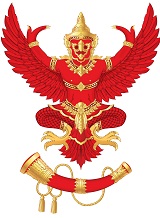 และกิจการโทรคมนาคมแห่งชาติ  (กสทช.)87 ถนนพหลโยธิน 8 (ซอยสายลม) สามเสนใน พญาไท กรุงเทพฯ 10400  โทรศัพท์ 0-2271-0151 ต่อ 315 -318 โทรสาร : 0-2290-5241  E-Mail : pr.nbtc@nbtc.go.thบอร์ดกระจายเสียง /  กสทช. แถลงผลการประชุมวันที่ 15 กันยายน 2557กสท.ไฟเขียวช่อง 3 อนาล็อกถ่ายทอดสดเอเชียน เกมส์ พร้อมเรียกหารือกรณีการออกอากาศคู่ขนาน นายสมบัติ ลีลาพตะ ผู้อำนวยการสำนักกฎหมายกระจายเสียงและโทรทัศน์ รักษาการรองเลขาธิการสายงานกิจการกระจายเสียงและโทรทัศน์ กล่าวว่าวันนี้ (15 กันยายน 2557) ที่ประชุมคณะกรรมการกิจการกระจายเสียงและกิจการโทรทัศน์ (กสท.) มีวาระสำคัญเข้าสู่การพิจารณา ดังนี้เรื่องที่ 1 ที่ประชุม กสท. อนุญาตให้โทรทัศน์รวมการเฉพาะกิจแห่งประเทศไทยถ่ายทอดสดการแข่งขันกีฬาเอเชียน เกมส์ ครั้งที่ 17 ผ่านทางสถานีโทรทัศน์ ไทยทีวีสีช่อง 3 ในระบบอนาล็อก คู่ขนานกับการถ่ายทอดสดผ่านฟรีทีวี ซึ่งเป็นไปตามข้อ 4 ของประกาศ กสทช. เรื่อง หลักเกณฑ์รายการโทรทัศน์สำคัญที่ให้เผยแพร่ได้เฉพาะในบริการโทรทัศน์ที่เป็นการทั่วไป พ.ศ. 2555 (Must have)เรื่องที่ 2 ที่ประชุม กสท. พิจารณาข้อเสนอแนะในการแก้ปัญหาเรื่องการออกอากาศคู่ขนานของสถานีโทรทัศน์ไทยทีวีสี ช่อง 3  โดยที่ประชุมกสท. มีมติให้บริษัท บางกอกเอ็นเตอร์เทนเม้นต์ จำกัด แต่งตั้งผู้มีอำนาจหรือผู้รับอำนาจตามกฎหมายเข้าร่วมหารือกับกรรมการ กสท. เพื่อหาแนวทางในการแก้ไขปัญหาเรื่องการออกอากาศคู่ขนาน และการพิจารณาแก้ไขปัญหาดังกล่าวต้องเป็นไปตามกฏหมายและมีความเป็นธรรมต่อทุกฝ่าย    ------------------------------------------------------------------------------------------------------ติดต่อสอบถามรายละเอียดเพิ่มเติมได้ที่ : กลุ่มงานสื่อสารองค์กร สำนักงานคณะกรรมการกิจการกระจายเสียง กิจการโทรทัศน์ และกิจการโทรคมนาคมแห่งชาติ (สำนักงาน กสทช.)โทรศัพท์ : 0-2271-0151 ต่อ 315 - 317 โทรสาร : 0-2290-5241  